瓮安县司法局拟聘村（社区）专职人民调解员名单公示根据《瓮安县2022年公开招聘村（社区）专职人民调解员工作方案》，县司法局在县纪委监委、县人社局的监督和指导下，已顺利完成了资格审查、面试、体检、政审等环节工作，拟聘熊兴魁等32名同志为村（社区）专职人民调解员（详见《瓮安县司法局拟聘村（社区）专职人民调解员名单》）。瓮安县司法局拟聘村（社区）专职人民调解员名单现予以公示，公示时间为2023年3月17日至23日。如有异议，请于公示期内以书面形式向县司法局进行实名反映，联系电话：08542621073。瓮安县司法局2023年3月17日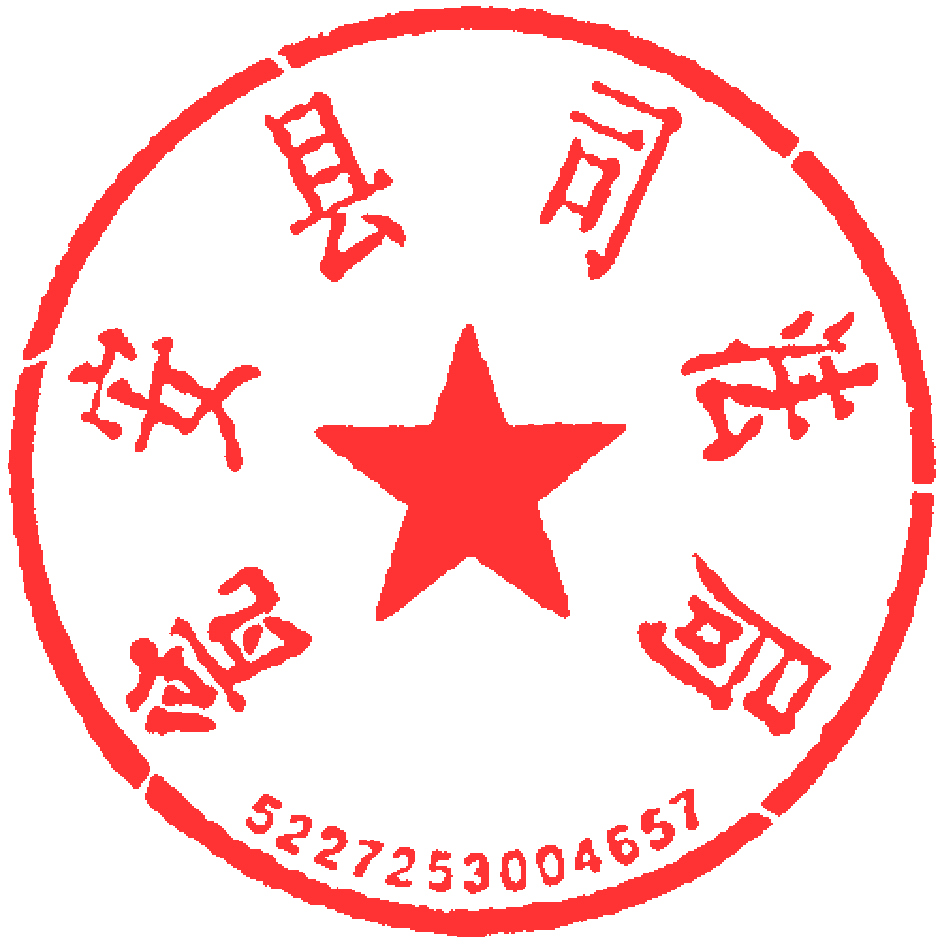 序号姓名性别公民身份证号码拟聘岗位拟聘时间岗位补贴（除案补、绩效外）初次补贴时间1熊兴魁男522725********0617瓮水办事处金龙社区专职人民调解员2023年3月1660元/月2023年4月2张  敏女522725********5827瓮水办事处花竹社区专职人民调解员2023年3月1660元/月2023年4月3袁仁红女522725********0107瓮水办事处中心社区专职人民调解员2023年3月1660元/月2023年4月4夏凤阳女522725********002X瓮水办事处河西社区专职人民调解员2023年3月1660元/月2023年4月5朱德安女522725********0044瓮水办事处广场社区专职人民调解员2023年3月1660元/月2023年4月6朱  禹女522725********6121瓮水办事处新庄社区专职人民调解员2023年3月1660元/月2023年4月7熊国仙女522725********4384瓮水办事处鼓楼社区专职人民调解员2023年3月1660元/月2023年4月8贺小红女522725********0048瓮水办事处茅坡社区专职人民调解员2023年3月1660元/月2023年4月9王云蕾女522725********4825瓮水办事处花桥社区专职人民调解员2023年3月1660元/月2023年4月10周显菊女522725********5821瓮水办事处兴隆社区专职人民调解员2023年3月1660元/月2023年4月11杨顺其男522725********6116雍阳办事处文峰社区专职人民调解员2023年3月1660元/月2023年4月12袁常翠女522725********6121雍阳办事处城北社区专职人民调解员2023年3月1660元/月2023年4月13严万群女522701********1968雍阳办事处河滨社区专职人民调解员2023年3月1660元/月2023年4月14彭朝方女522129********3029雍阳办事处雍江社区专职人民调解员2023年3月1660元/月2023年4月15王  霞女522725********8145雍阳办事处映山红社区专职人民调解员2023年3月1660元/月2023年4月16唐  青女522725********0087雍阳办事处云星社区专职人民调解员2023年3月1660元/月2023年4月17张其香女522725********3049雍阳办事处仙桥社区专职人民调解员2023年3月1660元/月2023年4月18邓国先女522725********7186猴场镇草塘社区专职人民调解员2023年3月1660元/月2023年4月19陈再勇男522725********3016猴场镇马场坪社区专职人民调解员2023年3月1660元/月2023年4月20余  红女522725********6125银盏镇太平社区专职人民调解员2023年3月1660元/月2023年4月21柴  胜男522725********0098银盏镇大寨坪社区专职人民调解员2023年3月1660元/月2023年4月22王  娥女522725********0622银盏镇穿洞村专职人民调解员2023年3月1660元/月2023年4月23袁方英女522725********4345银盏镇银盏社区专职人民调解员2023年3月1660元/月2023年4月24李远平女522725********4021银盏镇飞练社区专职人民调解员2023年3月1660元/月2023年4月25黄  勇男522725********3559银盏镇江口坝社区专职人民调解员2023年3月1660元/月2023年4月26兰  琴女522725********1222平定营镇平定营社区专职人民调解员2023年3月1660元/月2023年4月27杨元富男522725********6145平定营镇梭罗村专职人民调解员2023年3月1660元/月2023年4月28王  琴女522725********1928永和镇垛丁社区专职人民调解员2023年3月1660元/月2023年4月29李  珊女522725********6145玉山镇玉山社区专职人民调解员2023年3月1660元/月2023年4月30周正吉女522725********4322天文镇天文社区专职人民调解员2023年3月1660元/月2023年4月31李连连女522725********6828江界河镇福民社区专职人民调解员2023年3月1660元/月2023年4月32黎治其男522725********6817江界河镇茶园村专职人民调解员2023年3月1660元/月2023年4月